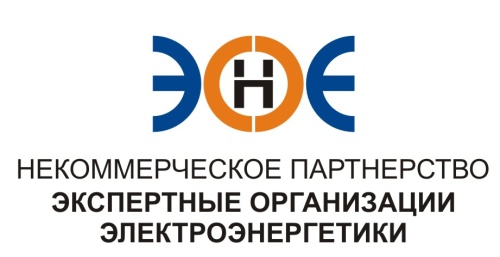 ПРОТОКОЛ № 15/2015-ЭС заседания Экспертного Совета Некоммерческого партнерства «Экспертные организации электроэнергетики»(далее – Партнерство)Санкт-Петербург «04» декабря 2015 г.	Начало заседания: 12:00 часов ПРИСУТСТВОВАЛИ:Заир-Бек Андрей Измайлович - Председатель;Рысс-Березарк Сергей Алексеевич;Корнев Владимир Геннадьевич;Геращенко Алексей Владимирович;Лаппо Василий Иванович;Дмитренко Артем Викторович;Юденков Дмитрий Юрьевич - секретарь заседанияКворум имеетсяПовестка дня:1. О замене свидетельства о допуске ООО «Уралэнерготел».1. По первому вопросу повестки дня: слушали Юденкова Д.Ю., который предложил, на основании предоставленного заявления о замене свидетельства о допуске к работам по подготовке проектной документации, которые оказывают влияние на безопасность объектов капитального строительства, заменить Свидетельство о допуске указанной организации:Решили:  заменить Свидетельство о допуске указанной организации.Итоги голосования:  принято единогласно.Президент Партнерства 							А.И. Заир-Бек 	Секретарь		  Д.Ю.  Юденков№п/пНаименованиеИННОГРННомер и начало действия ранее выданного Свидетельства1.ООО "Уралэнерготел"66701717181076670013089Свидетельство № 0304-062-03/2009-СРО-П-080 от 31.10.2013